ＦＡＸ相談用紙（聴覚障害者・難聴者・中途失聴者）受診相談センター御中（FAX番号：　　　－　　　－　　　）■これら（上記症状）による病院受診■治療中の病気■県外への移動・往来（FAX送信日から1ヶ月以内）※その他、気がかりなことは、下記のとおりです。送信日時送信日時令和　　　年　　　月　　　日　　　　　時　　　分令和　　　年　　　月　　　日　　　　　時　　　分令和　　　年　　　月　　　日　　　　　時　　　分名　　前名　　前年齢　歳住　　所住　　所自宅FAX自宅FAX―　　　　――　　　　――　　　　―E-mailE-mail　　　　　　@　　　　　　@　　　　　　@■下記症状があるので、相談を希望します。■下記症状があるので、相談を希望します。■下記症状があるので、相談を希望します。■下記症状があるので、相談を希望します。■下記症状があるので、相談を希望します。ﾁｪｯｸ欄□・発熱がある（37℃以上）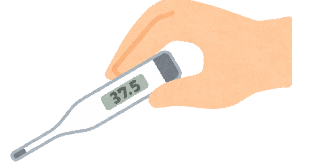 いつから（　　　月　　　日）・発熱がある（37℃以上）いつから（　　　月　　　日）・発熱がある（37℃以上）いつから（　　　月　　　日）・発熱がある（37℃以上）いつから（　　　月　　　日）ﾁｪｯｸ欄□・咳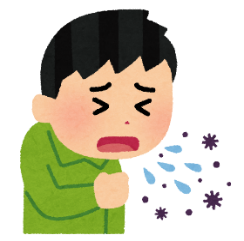 いつから（　　　月　　　日）・咳いつから（　　　月　　　日）・咳いつから（　　　月　　　日）・咳いつから（　　　月　　　日）ﾁｪｯｸ欄□・息苦しさ（呼吸困難）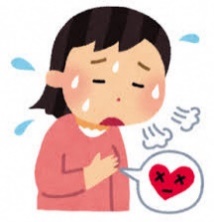 いつから（　　　月　　　日）・息苦しさ（呼吸困難）いつから（　　　月　　　日）・息苦しさ（呼吸困難）いつから（　　　月　　　日）・息苦しさ（呼吸困難）いつから（　　　月　　　日）ﾁｪｯｸ欄□・強いだるさ（倦怠感）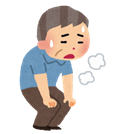 いつから（　　　月　　　日）・強いだるさ（倦怠感）いつから（　　　月　　　日）・強いだるさ（倦怠感）いつから（　　　月　　　日）・強いだるさ（倦怠感）いつから（　　　月　　　日）ﾁｪｯｸ欄□・嗅覚や味覚の異常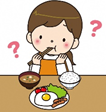 いつから（　　　月　　　日）・嗅覚や味覚の異常いつから（　　　月　　　日）・嗅覚や味覚の異常いつから（　　　月　　　日）・嗅覚や味覚の異常いつから（　　　月　　　日）ﾁｪｯｸ欄□【医療機関名】　　　　【医師の診断内容】ﾁｪｯｸ欄□【病名】　　　　　　　【医療機関名】ﾁｪｯｸ欄□【都道府県名】　　　　【滞在期間】　　　　　　　　月　　　日　～　　　月　　日